6 класс. Как мы учимся. Не с прилагательными. Цель: научиться правильно писать не с прилагательными.Рассмотрите таблицу 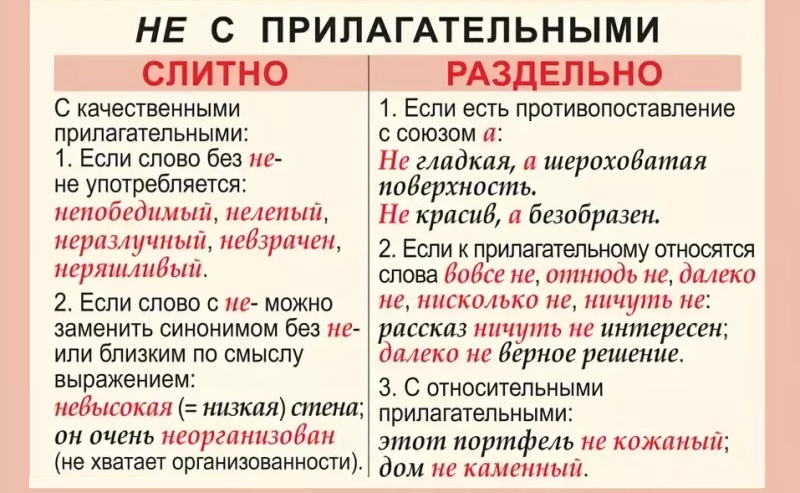 Прочитайте правило на странице 141Например: Это несложная задача. (можно подобрать синоним без не, поэтому слитно)Он какой-то неряшливый.  (нет слова ряшливый, без не не бывает, поэтому пишется слитно) Эта задача не трудная, а легкая.  (есть противопоставление с союзом а, поэтому раздельно) Домашнее задание: Упр. 8 стр. 142. В тетради. Фото отправить через WhatsApp